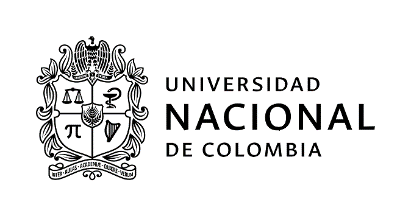 SOLICITUD PARA PARTICIPAR EN EL PROCESO DE SELECCIÓN DE ESTUDIANTE AUXILIAR PARA DEPENDENCIAS ADMINISTRATIVASPara participar en esta convocatoria certifico que actualmente y a la fecha no soy Monitor ni Becario de la Universidad Nacional de ColombiaEstoy interesado en participar en la convocatoria para la Dependencia o Proyecto: ______________________________________________________________________________________________Código convocatoria: ______________Nombres y apellidos: _______________________________________________________________Cédula: ______________________________Teléfono: _____________________________Correo electrónico institucional: ______________________________________________________Soy Estudiante de la Carrera: _________________________________________________________Facultad: _________________________		Sede: ____________________________Actualmente curso el ________semestre		PBM: ______________Mi promedio académico es de: ______		Pagué por concepto de matrícula: _____________Cursé línea de profundización:  SI (    )      NO (      )        Cuál(es)?:_______________________________________________________________________________________________________________Carga Académica: (Asignaturas registradas): ____________________________________________Disponibilidad Horaria (total horas): _______________Conocimientos en el área de sistemas (software, lenguajes, herramientas): ____________________________________________________________________________________________________________________________________________________________________________________________________________________________________________________________________________________________________________________________________________________Conocimiento de otros idiomas que habla, lee y escribe de forma Regular, Bien o Muy Bien:Puedo aportar a la Universidad las siguientes competencias personales, académicas y administrativas:1._______________________________________________________________________________2._______________________________________________________________________________3._______________________________________________________________________________4._______________________________________________________________________________5._______________________________________________________________________________6._______________________________________________________________________________7._________________________________________________________________________________________________________________					______________Firma										FechaNOTA: La Universidad anulará la presente solicitud en caso de no ser verídica la información académicaNúmero de Convocatoria172172Fecha de diligenciamientoFecha de diligenciamientoFecha de diligenciamientoFecha de diligenciamiento0605052021Nombre de la convocatoria, proyecto o Proceso Supervisión técnica integral, gestión y mejora a los contratos de mantenimiento de los equipos automotrices de EMVARIAS.Supervisión técnica integral, gestión y mejora a los contratos de mantenimiento de los equipos automotrices de EMVARIAS.Supervisión técnica integral, gestión y mejora a los contratos de mantenimiento de los equipos automotrices de EMVARIAS.Supervisión técnica integral, gestión y mejora a los contratos de mantenimiento de los equipos automotrices de EMVARIAS.Supervisión técnica integral, gestión y mejora a los contratos de mantenimiento de los equipos automotrices de EMVARIAS.Supervisión técnica integral, gestión y mejora a los contratos de mantenimiento de los equipos automotrices de EMVARIAS.Supervisión técnica integral, gestión y mejora a los contratos de mantenimiento de los equipos automotrices de EMVARIAS.Supervisión técnica integral, gestión y mejora a los contratos de mantenimiento de los equipos automotrices de EMVARIAS.Supervisión técnica integral, gestión y mejora a los contratos de mantenimiento de los equipos automotrices de EMVARIAS.Supervisión técnica integral, gestión y mejora a los contratos de mantenimiento de los equipos automotrices de EMVARIAS.Nombre de la dependencia Departamento de Ingeniería MecánicaDepartamento de Ingeniería MecánicaDepartamento de Ingeniería MecánicaDepartamento de Ingeniería MecánicaDepartamento de Ingeniería MecánicaDepartamento de Ingeniería MecánicaDepartamento de Ingeniería MecánicaDepartamento de Ingeniería MecánicaDepartamento de Ingeniería MecánicaDepartamento de Ingeniería MecánicaNombre del área (Opcional)Tipo de estudiantePregrado   Pregrado   Pregrado   Pregrado   Posgrado    Posgrado    Posgrado    Posgrado    Posgrado    Posgrado    Tipo de convocatoriaTipo de convocatoriaApoyoAcadémicoApoyo a proyectos investigación o extensiónApoyo a proyectos investigación o extensiónGestiónAdministrativaGestiónAdministrativaBienestar universitarioBienestar universitarioBienestar universitarioOtroOtroRequisitos generales(Acuerdo CSU 211/2015 Art. 2)a. Tener la calidad de estudiante de pregrado o postgrado de la Universidad Nacional de Colombia. b. Tener un Promedio Aritmético Ponderado Acumulado - P.A.P.A. igual o superior a 3.5 para estudiantes de pregrado, e igual o superior a 4.0 para estudiantes de postgrado. c. No ostentar la calidad de monitor o becario de la Universidad Nacional de Colombia. Parágrafo. Para los estudiantes de postgrado que se encuentren debidamente matriculados en primer semestre de un programa de postgrado cumplir una de las siguientes condiciones, de acuerdo con el tipo de admisión, así: 1. Admisión regular, haber obtenido un promedio de calificación que se encuentre dentro de la franja del 30% más alto en el examen de admisión al postgrado correspondiente. 2. Haber sido admitido por admisión automática, según el artículo 57, literal c, del Acuerdo 008 de 2008 del Consejo Superior Universitario - Estatuto Estudiantil. 3. Admisión mediante tránsito entre programas de posgrado, tener un promedio igual o superior a 4.0 en el programa de posgrado desde el cual se aprobó el tránsito."Nota: El estudiante que se postule a la convocatoria, manifiesta conocer la normatividad relacionada con la convocatoria y autoriza a la universidad para realizar las verificaciones pertinentesa. Tener la calidad de estudiante de pregrado o postgrado de la Universidad Nacional de Colombia. b. Tener un Promedio Aritmético Ponderado Acumulado - P.A.P.A. igual o superior a 3.5 para estudiantes de pregrado, e igual o superior a 4.0 para estudiantes de postgrado. c. No ostentar la calidad de monitor o becario de la Universidad Nacional de Colombia. Parágrafo. Para los estudiantes de postgrado que se encuentren debidamente matriculados en primer semestre de un programa de postgrado cumplir una de las siguientes condiciones, de acuerdo con el tipo de admisión, así: 1. Admisión regular, haber obtenido un promedio de calificación que se encuentre dentro de la franja del 30% más alto en el examen de admisión al postgrado correspondiente. 2. Haber sido admitido por admisión automática, según el artículo 57, literal c, del Acuerdo 008 de 2008 del Consejo Superior Universitario - Estatuto Estudiantil. 3. Admisión mediante tránsito entre programas de posgrado, tener un promedio igual o superior a 4.0 en el programa de posgrado desde el cual se aprobó el tránsito."Nota: El estudiante que se postule a la convocatoria, manifiesta conocer la normatividad relacionada con la convocatoria y autoriza a la universidad para realizar las verificaciones pertinentesa. Tener la calidad de estudiante de pregrado o postgrado de la Universidad Nacional de Colombia. b. Tener un Promedio Aritmético Ponderado Acumulado - P.A.P.A. igual o superior a 3.5 para estudiantes de pregrado, e igual o superior a 4.0 para estudiantes de postgrado. c. No ostentar la calidad de monitor o becario de la Universidad Nacional de Colombia. Parágrafo. Para los estudiantes de postgrado que se encuentren debidamente matriculados en primer semestre de un programa de postgrado cumplir una de las siguientes condiciones, de acuerdo con el tipo de admisión, así: 1. Admisión regular, haber obtenido un promedio de calificación que se encuentre dentro de la franja del 30% más alto en el examen de admisión al postgrado correspondiente. 2. Haber sido admitido por admisión automática, según el artículo 57, literal c, del Acuerdo 008 de 2008 del Consejo Superior Universitario - Estatuto Estudiantil. 3. Admisión mediante tránsito entre programas de posgrado, tener un promedio igual o superior a 4.0 en el programa de posgrado desde el cual se aprobó el tránsito."Nota: El estudiante que se postule a la convocatoria, manifiesta conocer la normatividad relacionada con la convocatoria y autoriza a la universidad para realizar las verificaciones pertinentesa. Tener la calidad de estudiante de pregrado o postgrado de la Universidad Nacional de Colombia. b. Tener un Promedio Aritmético Ponderado Acumulado - P.A.P.A. igual o superior a 3.5 para estudiantes de pregrado, e igual o superior a 4.0 para estudiantes de postgrado. c. No ostentar la calidad de monitor o becario de la Universidad Nacional de Colombia. Parágrafo. Para los estudiantes de postgrado que se encuentren debidamente matriculados en primer semestre de un programa de postgrado cumplir una de las siguientes condiciones, de acuerdo con el tipo de admisión, así: 1. Admisión regular, haber obtenido un promedio de calificación que se encuentre dentro de la franja del 30% más alto en el examen de admisión al postgrado correspondiente. 2. Haber sido admitido por admisión automática, según el artículo 57, literal c, del Acuerdo 008 de 2008 del Consejo Superior Universitario - Estatuto Estudiantil. 3. Admisión mediante tránsito entre programas de posgrado, tener un promedio igual o superior a 4.0 en el programa de posgrado desde el cual se aprobó el tránsito."Nota: El estudiante que se postule a la convocatoria, manifiesta conocer la normatividad relacionada con la convocatoria y autoriza a la universidad para realizar las verificaciones pertinentesa. Tener la calidad de estudiante de pregrado o postgrado de la Universidad Nacional de Colombia. b. Tener un Promedio Aritmético Ponderado Acumulado - P.A.P.A. igual o superior a 3.5 para estudiantes de pregrado, e igual o superior a 4.0 para estudiantes de postgrado. c. No ostentar la calidad de monitor o becario de la Universidad Nacional de Colombia. Parágrafo. Para los estudiantes de postgrado que se encuentren debidamente matriculados en primer semestre de un programa de postgrado cumplir una de las siguientes condiciones, de acuerdo con el tipo de admisión, así: 1. Admisión regular, haber obtenido un promedio de calificación que se encuentre dentro de la franja del 30% más alto en el examen de admisión al postgrado correspondiente. 2. Haber sido admitido por admisión automática, según el artículo 57, literal c, del Acuerdo 008 de 2008 del Consejo Superior Universitario - Estatuto Estudiantil. 3. Admisión mediante tránsito entre programas de posgrado, tener un promedio igual o superior a 4.0 en el programa de posgrado desde el cual se aprobó el tránsito."Nota: El estudiante que se postule a la convocatoria, manifiesta conocer la normatividad relacionada con la convocatoria y autoriza a la universidad para realizar las verificaciones pertinentesa. Tener la calidad de estudiante de pregrado o postgrado de la Universidad Nacional de Colombia. b. Tener un Promedio Aritmético Ponderado Acumulado - P.A.P.A. igual o superior a 3.5 para estudiantes de pregrado, e igual o superior a 4.0 para estudiantes de postgrado. c. No ostentar la calidad de monitor o becario de la Universidad Nacional de Colombia. Parágrafo. Para los estudiantes de postgrado que se encuentren debidamente matriculados en primer semestre de un programa de postgrado cumplir una de las siguientes condiciones, de acuerdo con el tipo de admisión, así: 1. Admisión regular, haber obtenido un promedio de calificación que se encuentre dentro de la franja del 30% más alto en el examen de admisión al postgrado correspondiente. 2. Haber sido admitido por admisión automática, según el artículo 57, literal c, del Acuerdo 008 de 2008 del Consejo Superior Universitario - Estatuto Estudiantil. 3. Admisión mediante tránsito entre programas de posgrado, tener un promedio igual o superior a 4.0 en el programa de posgrado desde el cual se aprobó el tránsito."Nota: El estudiante que se postule a la convocatoria, manifiesta conocer la normatividad relacionada con la convocatoria y autoriza a la universidad para realizar las verificaciones pertinentesa. Tener la calidad de estudiante de pregrado o postgrado de la Universidad Nacional de Colombia. b. Tener un Promedio Aritmético Ponderado Acumulado - P.A.P.A. igual o superior a 3.5 para estudiantes de pregrado, e igual o superior a 4.0 para estudiantes de postgrado. c. No ostentar la calidad de monitor o becario de la Universidad Nacional de Colombia. Parágrafo. Para los estudiantes de postgrado que se encuentren debidamente matriculados en primer semestre de un programa de postgrado cumplir una de las siguientes condiciones, de acuerdo con el tipo de admisión, así: 1. Admisión regular, haber obtenido un promedio de calificación que se encuentre dentro de la franja del 30% más alto en el examen de admisión al postgrado correspondiente. 2. Haber sido admitido por admisión automática, según el artículo 57, literal c, del Acuerdo 008 de 2008 del Consejo Superior Universitario - Estatuto Estudiantil. 3. Admisión mediante tránsito entre programas de posgrado, tener un promedio igual o superior a 4.0 en el programa de posgrado desde el cual se aprobó el tránsito."Nota: El estudiante que se postule a la convocatoria, manifiesta conocer la normatividad relacionada con la convocatoria y autoriza a la universidad para realizar las verificaciones pertinentesa. Tener la calidad de estudiante de pregrado o postgrado de la Universidad Nacional de Colombia. b. Tener un Promedio Aritmético Ponderado Acumulado - P.A.P.A. igual o superior a 3.5 para estudiantes de pregrado, e igual o superior a 4.0 para estudiantes de postgrado. c. No ostentar la calidad de monitor o becario de la Universidad Nacional de Colombia. Parágrafo. Para los estudiantes de postgrado que se encuentren debidamente matriculados en primer semestre de un programa de postgrado cumplir una de las siguientes condiciones, de acuerdo con el tipo de admisión, así: 1. Admisión regular, haber obtenido un promedio de calificación que se encuentre dentro de la franja del 30% más alto en el examen de admisión al postgrado correspondiente. 2. Haber sido admitido por admisión automática, según el artículo 57, literal c, del Acuerdo 008 de 2008 del Consejo Superior Universitario - Estatuto Estudiantil. 3. Admisión mediante tránsito entre programas de posgrado, tener un promedio igual o superior a 4.0 en el programa de posgrado desde el cual se aprobó el tránsito."Nota: El estudiante que se postule a la convocatoria, manifiesta conocer la normatividad relacionada con la convocatoria y autoriza a la universidad para realizar las verificaciones pertinentesa. Tener la calidad de estudiante de pregrado o postgrado de la Universidad Nacional de Colombia. b. Tener un Promedio Aritmético Ponderado Acumulado - P.A.P.A. igual o superior a 3.5 para estudiantes de pregrado, e igual o superior a 4.0 para estudiantes de postgrado. c. No ostentar la calidad de monitor o becario de la Universidad Nacional de Colombia. Parágrafo. Para los estudiantes de postgrado que se encuentren debidamente matriculados en primer semestre de un programa de postgrado cumplir una de las siguientes condiciones, de acuerdo con el tipo de admisión, así: 1. Admisión regular, haber obtenido un promedio de calificación que se encuentre dentro de la franja del 30% más alto en el examen de admisión al postgrado correspondiente. 2. Haber sido admitido por admisión automática, según el artículo 57, literal c, del Acuerdo 008 de 2008 del Consejo Superior Universitario - Estatuto Estudiantil. 3. Admisión mediante tránsito entre programas de posgrado, tener un promedio igual o superior a 4.0 en el programa de posgrado desde el cual se aprobó el tránsito."Nota: El estudiante que se postule a la convocatoria, manifiesta conocer la normatividad relacionada con la convocatoria y autoriza a la universidad para realizar las verificaciones pertinentesa. Tener la calidad de estudiante de pregrado o postgrado de la Universidad Nacional de Colombia. b. Tener un Promedio Aritmético Ponderado Acumulado - P.A.P.A. igual o superior a 3.5 para estudiantes de pregrado, e igual o superior a 4.0 para estudiantes de postgrado. c. No ostentar la calidad de monitor o becario de la Universidad Nacional de Colombia. Parágrafo. Para los estudiantes de postgrado que se encuentren debidamente matriculados en primer semestre de un programa de postgrado cumplir una de las siguientes condiciones, de acuerdo con el tipo de admisión, así: 1. Admisión regular, haber obtenido un promedio de calificación que se encuentre dentro de la franja del 30% más alto en el examen de admisión al postgrado correspondiente. 2. Haber sido admitido por admisión automática, según el artículo 57, literal c, del Acuerdo 008 de 2008 del Consejo Superior Universitario - Estatuto Estudiantil. 3. Admisión mediante tránsito entre programas de posgrado, tener un promedio igual o superior a 4.0 en el programa de posgrado desde el cual se aprobó el tránsito."Nota: El estudiante que se postule a la convocatoria, manifiesta conocer la normatividad relacionada con la convocatoria y autoriza a la universidad para realizar las verificaciones pertinentesNo. de estudiantes a vincular1111111111Perfil requeridoIngeniería AdministrativaIngeniería AdministrativaIngeniería AdministrativaIngeniería AdministrativaIngeniería AdministrativaIngeniería AdministrativaIngeniería AdministrativaIngeniería AdministrativaIngeniería AdministrativaIngeniería AdministrativaPerfil requeridoPorcentaje de avance en el plan de estudios igual o superior al 50%Porcentaje de avance en el plan de estudios igual o superior al 50%Porcentaje de avance en el plan de estudios igual o superior al 50%Porcentaje de avance en el plan de estudios igual o superior al 50%Porcentaje de avance en el plan de estudios igual o superior al 50%Porcentaje de avance en el plan de estudios igual o superior al 50%Porcentaje de avance en el plan de estudios igual o superior al 50%Porcentaje de avance en el plan de estudios igual o superior al 50%Porcentaje de avance en el plan de estudios igual o superior al 50%Porcentaje de avance en el plan de estudios igual o superior al 50%Perfil requeridoParticipación previa en las actividades relacionadas con la convocatoria.  Participación previa en las actividades relacionadas con la convocatoria.  Participación previa en las actividades relacionadas con la convocatoria.  Participación previa en las actividades relacionadas con la convocatoria.  Participación previa en las actividades relacionadas con la convocatoria.  Participación previa en las actividades relacionadas con la convocatoria.  Participación previa en las actividades relacionadas con la convocatoria.  Participación previa en las actividades relacionadas con la convocatoria.  Participación previa en las actividades relacionadas con la convocatoria.  Participación previa en las actividades relacionadas con la convocatoria.  Perfil requeridoHaber cursado gerencia de mercadeo y administración financiera.Haber cursado gerencia de mercadeo y administración financiera.Haber cursado gerencia de mercadeo y administración financiera.Haber cursado gerencia de mercadeo y administración financiera.Haber cursado gerencia de mercadeo y administración financiera.Haber cursado gerencia de mercadeo y administración financiera.Haber cursado gerencia de mercadeo y administración financiera.Haber cursado gerencia de mercadeo y administración financiera.Haber cursado gerencia de mercadeo y administración financiera.Haber cursado gerencia de mercadeo y administración financiera.Perfil requeridoActividades a desarrollarApoyar la elaboración de propuestas de mejora asociadas a  la ejecución del proyectoApoyar la elaboración de propuestas de mejora asociadas a  la ejecución del proyectoApoyar la elaboración de propuestas de mejora asociadas a  la ejecución del proyectoApoyar la elaboración de propuestas de mejora asociadas a  la ejecución del proyectoApoyar la elaboración de propuestas de mejora asociadas a  la ejecución del proyectoApoyar la elaboración de propuestas de mejora asociadas a  la ejecución del proyectoApoyar la elaboración de propuestas de mejora asociadas a  la ejecución del proyectoApoyar la elaboración de propuestas de mejora asociadas a  la ejecución del proyectoApoyar la elaboración de propuestas de mejora asociadas a  la ejecución del proyectoApoyar la elaboración de propuestas de mejora asociadas a  la ejecución del proyectoActividades a desarrollarGenerar informes  solicitados por el grupo primario, analizando la información y las causas de los resultados.Generar informes  solicitados por el grupo primario, analizando la información y las causas de los resultados.Generar informes  solicitados por el grupo primario, analizando la información y las causas de los resultados.Generar informes  solicitados por el grupo primario, analizando la información y las causas de los resultados.Generar informes  solicitados por el grupo primario, analizando la información y las causas de los resultados.Generar informes  solicitados por el grupo primario, analizando la información y las causas de los resultados.Generar informes  solicitados por el grupo primario, analizando la información y las causas de los resultados.Generar informes  solicitados por el grupo primario, analizando la información y las causas de los resultados.Generar informes  solicitados por el grupo primario, analizando la información y las causas de los resultados.Generar informes  solicitados por el grupo primario, analizando la información y las causas de los resultados.Actividades a desarrollarDocumentar las propuestas, procesos y procedimientos que sean necesarios para la implementación de acciones de mejora, durante la ejecución del proyecto de interventoría, basándose en las mejores prácticas existentes.Documentar las propuestas, procesos y procedimientos que sean necesarios para la implementación de acciones de mejora, durante la ejecución del proyecto de interventoría, basándose en las mejores prácticas existentes.Documentar las propuestas, procesos y procedimientos que sean necesarios para la implementación de acciones de mejora, durante la ejecución del proyecto de interventoría, basándose en las mejores prácticas existentes.Documentar las propuestas, procesos y procedimientos que sean necesarios para la implementación de acciones de mejora, durante la ejecución del proyecto de interventoría, basándose en las mejores prácticas existentes.Documentar las propuestas, procesos y procedimientos que sean necesarios para la implementación de acciones de mejora, durante la ejecución del proyecto de interventoría, basándose en las mejores prácticas existentes.Documentar las propuestas, procesos y procedimientos que sean necesarios para la implementación de acciones de mejora, durante la ejecución del proyecto de interventoría, basándose en las mejores prácticas existentes.Documentar las propuestas, procesos y procedimientos que sean necesarios para la implementación de acciones de mejora, durante la ejecución del proyecto de interventoría, basándose en las mejores prácticas existentes.Documentar las propuestas, procesos y procedimientos que sean necesarios para la implementación de acciones de mejora, durante la ejecución del proyecto de interventoría, basándose en las mejores prácticas existentes.Documentar las propuestas, procesos y procedimientos que sean necesarios para la implementación de acciones de mejora, durante la ejecución del proyecto de interventoría, basándose en las mejores prácticas existentes.Documentar las propuestas, procesos y procedimientos que sean necesarios para la implementación de acciones de mejora, durante la ejecución del proyecto de interventoría, basándose en las mejores prácticas existentes.Actividades a desarrollarAnalizar y documentar resultados pertinentes que permitan justificar las propuestas o acciones de mejora a implementar.Analizar y documentar resultados pertinentes que permitan justificar las propuestas o acciones de mejora a implementar.Analizar y documentar resultados pertinentes que permitan justificar las propuestas o acciones de mejora a implementar.Analizar y documentar resultados pertinentes que permitan justificar las propuestas o acciones de mejora a implementar.Analizar y documentar resultados pertinentes que permitan justificar las propuestas o acciones de mejora a implementar.Analizar y documentar resultados pertinentes que permitan justificar las propuestas o acciones de mejora a implementar.Analizar y documentar resultados pertinentes que permitan justificar las propuestas o acciones de mejora a implementar.Analizar y documentar resultados pertinentes que permitan justificar las propuestas o acciones de mejora a implementar.Analizar y documentar resultados pertinentes que permitan justificar las propuestas o acciones de mejora a implementar.Analizar y documentar resultados pertinentes que permitan justificar las propuestas o acciones de mejora a implementar.Actividades a desarrollarDiligenciar los formatos requeridos para el cumplimiento estricto de los acuerdos establecidos con EMVARIAS en las plataformas de contratación.Diligenciar los formatos requeridos para el cumplimiento estricto de los acuerdos establecidos con EMVARIAS en las plataformas de contratación.Diligenciar los formatos requeridos para el cumplimiento estricto de los acuerdos establecidos con EMVARIAS en las plataformas de contratación.Diligenciar los formatos requeridos para el cumplimiento estricto de los acuerdos establecidos con EMVARIAS en las plataformas de contratación.Diligenciar los formatos requeridos para el cumplimiento estricto de los acuerdos establecidos con EMVARIAS en las plataformas de contratación.Diligenciar los formatos requeridos para el cumplimiento estricto de los acuerdos establecidos con EMVARIAS en las plataformas de contratación.Diligenciar los formatos requeridos para el cumplimiento estricto de los acuerdos establecidos con EMVARIAS en las plataformas de contratación.Diligenciar los formatos requeridos para el cumplimiento estricto de los acuerdos establecidos con EMVARIAS en las plataformas de contratación.Diligenciar los formatos requeridos para el cumplimiento estricto de los acuerdos establecidos con EMVARIAS en las plataformas de contratación.Diligenciar los formatos requeridos para el cumplimiento estricto de los acuerdos establecidos con EMVARIAS en las plataformas de contratación.Actividades a desarrollarDesarrollar actividades para el almacenamiento efectivo, eficiente y oportuno de documentos legales, administrativos y financieros para cada uno de los contratos, garantizando organización y disponibilidad inmediata de la información en el momento que se requiera.Desarrollar actividades para el almacenamiento efectivo, eficiente y oportuno de documentos legales, administrativos y financieros para cada uno de los contratos, garantizando organización y disponibilidad inmediata de la información en el momento que se requiera.Desarrollar actividades para el almacenamiento efectivo, eficiente y oportuno de documentos legales, administrativos y financieros para cada uno de los contratos, garantizando organización y disponibilidad inmediata de la información en el momento que se requiera.Desarrollar actividades para el almacenamiento efectivo, eficiente y oportuno de documentos legales, administrativos y financieros para cada uno de los contratos, garantizando organización y disponibilidad inmediata de la información en el momento que se requiera.Desarrollar actividades para el almacenamiento efectivo, eficiente y oportuno de documentos legales, administrativos y financieros para cada uno de los contratos, garantizando organización y disponibilidad inmediata de la información en el momento que se requiera.Desarrollar actividades para el almacenamiento efectivo, eficiente y oportuno de documentos legales, administrativos y financieros para cada uno de los contratos, garantizando organización y disponibilidad inmediata de la información en el momento que se requiera.Desarrollar actividades para el almacenamiento efectivo, eficiente y oportuno de documentos legales, administrativos y financieros para cada uno de los contratos, garantizando organización y disponibilidad inmediata de la información en el momento que se requiera.Desarrollar actividades para el almacenamiento efectivo, eficiente y oportuno de documentos legales, administrativos y financieros para cada uno de los contratos, garantizando organización y disponibilidad inmediata de la información en el momento que se requiera.Desarrollar actividades para el almacenamiento efectivo, eficiente y oportuno de documentos legales, administrativos y financieros para cada uno de los contratos, garantizando organización y disponibilidad inmediata de la información en el momento que se requiera.Desarrollar actividades para el almacenamiento efectivo, eficiente y oportuno de documentos legales, administrativos y financieros para cada uno de los contratos, garantizando organización y disponibilidad inmediata de la información en el momento que se requiera.Actividades a desarrollarParticipar activamente en las actividades que se programen en el grupo de de trabajo.Participar activamente en las actividades que se programen en el grupo de de trabajo.Participar activamente en las actividades que se programen en el grupo de de trabajo.Participar activamente en las actividades que se programen en el grupo de de trabajo.Participar activamente en las actividades que se programen en el grupo de de trabajo.Participar activamente en las actividades que se programen en el grupo de de trabajo.Participar activamente en las actividades que se programen en el grupo de de trabajo.Participar activamente en las actividades que se programen en el grupo de de trabajo.Participar activamente en las actividades que se programen en el grupo de de trabajo.Participar activamente en las actividades que se programen en el grupo de de trabajo.Actividades a desarrollarInvestigar y estar al tanto de nuevas oportunidades que se puedan presentar en el mercado en pro del proyectoInvestigar y estar al tanto de nuevas oportunidades que se puedan presentar en el mercado en pro del proyectoInvestigar y estar al tanto de nuevas oportunidades que se puedan presentar en el mercado en pro del proyectoInvestigar y estar al tanto de nuevas oportunidades que se puedan presentar en el mercado en pro del proyectoInvestigar y estar al tanto de nuevas oportunidades que se puedan presentar en el mercado en pro del proyectoInvestigar y estar al tanto de nuevas oportunidades que se puedan presentar en el mercado en pro del proyectoInvestigar y estar al tanto de nuevas oportunidades que se puedan presentar en el mercado en pro del proyectoInvestigar y estar al tanto de nuevas oportunidades que se puedan presentar en el mercado en pro del proyectoInvestigar y estar al tanto de nuevas oportunidades que se puedan presentar en el mercado en pro del proyectoInvestigar y estar al tanto de nuevas oportunidades que se puedan presentar en el mercado en pro del proyectoActividades a desarrollarHacer control de calidad sobre los documentos almacenados física y virtualmente.Hacer control de calidad sobre los documentos almacenados física y virtualmente.Hacer control de calidad sobre los documentos almacenados física y virtualmente.Hacer control de calidad sobre los documentos almacenados física y virtualmente.Hacer control de calidad sobre los documentos almacenados física y virtualmente.Hacer control de calidad sobre los documentos almacenados física y virtualmente.Hacer control de calidad sobre los documentos almacenados física y virtualmente.Hacer control de calidad sobre los documentos almacenados física y virtualmente.Hacer control de calidad sobre los documentos almacenados física y virtualmente.Hacer control de calidad sobre los documentos almacenados física y virtualmente.Asistir a las reuniones citadas por el grupo primario del proyecto.Asistir a las reuniones citadas por el grupo primario del proyecto.Asistir a las reuniones citadas por el grupo primario del proyecto.Asistir a las reuniones citadas por el grupo primario del proyecto.Asistir a las reuniones citadas por el grupo primario del proyecto.Asistir a las reuniones citadas por el grupo primario del proyecto.Asistir a las reuniones citadas por el grupo primario del proyecto.Asistir a las reuniones citadas por el grupo primario del proyecto.Asistir a las reuniones citadas por el grupo primario del proyecto.Asistir a las reuniones citadas por el grupo primario del proyecto.Cumplir los procedimientos acordados por el grupo primario del proyecto y hacer las propuestas de mejora sobre los procesos desarrollados, con el objetivo de minimizar los tiempos de atención.		Cumplir los procedimientos acordados por el grupo primario del proyecto y hacer las propuestas de mejora sobre los procesos desarrollados, con el objetivo de minimizar los tiempos de atención.		Cumplir los procedimientos acordados por el grupo primario del proyecto y hacer las propuestas de mejora sobre los procesos desarrollados, con el objetivo de minimizar los tiempos de atención.		Cumplir los procedimientos acordados por el grupo primario del proyecto y hacer las propuestas de mejora sobre los procesos desarrollados, con el objetivo de minimizar los tiempos de atención.		Cumplir los procedimientos acordados por el grupo primario del proyecto y hacer las propuestas de mejora sobre los procesos desarrollados, con el objetivo de minimizar los tiempos de atención.		Cumplir los procedimientos acordados por el grupo primario del proyecto y hacer las propuestas de mejora sobre los procesos desarrollados, con el objetivo de minimizar los tiempos de atención.		Cumplir los procedimientos acordados por el grupo primario del proyecto y hacer las propuestas de mejora sobre los procesos desarrollados, con el objetivo de minimizar los tiempos de atención.		Cumplir los procedimientos acordados por el grupo primario del proyecto y hacer las propuestas de mejora sobre los procesos desarrollados, con el objetivo de minimizar los tiempos de atención.		Cumplir los procedimientos acordados por el grupo primario del proyecto y hacer las propuestas de mejora sobre los procesos desarrollados, con el objetivo de minimizar los tiempos de atención.		Cumplir los procedimientos acordados por el grupo primario del proyecto y hacer las propuestas de mejora sobre los procesos desarrollados, con el objetivo de minimizar los tiempos de atención.		Disponibilidad de tiempo requerida20 horas a la semana20 horas a la semana20 horas a la semana20 horas a la semana20 horas a la semana20 horas a la semana20 horas a la semana20 horas a la semana20 horas a la semana20 horas a la semanaEstímulo económico mensual2 SMMLV2 SMMLV2 SMMLV2 SMMLV2 SMMLV2 SMMLV2 SMMLV2 SMMLV2 SMMLV2 SMMLVDuración de la vinculaciónMayo hasta octubre 31 2021Mayo hasta octubre 31 2021Mayo hasta octubre 31 2021Mayo hasta octubre 31 2021Mayo hasta octubre 31 2021Mayo hasta octubre 31 2021Mayo hasta octubre 31 2021Mayo hasta octubre 31 2021Mayo hasta octubre 31 2021Mayo hasta octubre 31 2021Términos para la presentación de documentos y selecciónEnviar información al correo electrónico crortizj@unal.edu.coEnviar información al correo electrónico crortizj@unal.edu.coEnviar información al correo electrónico crortizj@unal.edu.coEnviar información al correo electrónico crortizj@unal.edu.coEnviar información al correo electrónico crortizj@unal.edu.coEnviar información al correo electrónico crortizj@unal.edu.coEnviar información al correo electrónico crortizj@unal.edu.coEnviar información al correo electrónico crortizj@unal.edu.coEnviar información al correo electrónico crortizj@unal.edu.coEnviar información al correo electrónico crortizj@unal.edu.coFecha de cierre de la convocatoria12 de mayo de 2021 a las 12:00 m12 de mayo de 2021 a las 12:00 m12 de mayo de 2021 a las 12:00 m12 de mayo de 2021 a las 12:00 m12 de mayo de 2021 a las 12:00 m12 de mayo de 2021 a las 12:00 m12 de mayo de 2021 a las 12:00 m12 de mayo de 2021 a las 12:00 m12 de mayo de 2021 a las 12:00 m12 de mayo de 2021 a las 12:00 mDocumentos Obligatorios- Certificado de notas descargado del SIA.- Certificado de estudios. - Fotocopia de la Cédula.- Formato de solicitud para participar en el proceso.- Certificado de notas descargado del SIA.- Certificado de estudios. - Fotocopia de la Cédula.- Formato de solicitud para participar en el proceso.- Certificado de notas descargado del SIA.- Certificado de estudios. - Fotocopia de la Cédula.- Formato de solicitud para participar en el proceso.- Certificado de notas descargado del SIA.- Certificado de estudios. - Fotocopia de la Cédula.- Formato de solicitud para participar en el proceso.- Certificado de notas descargado del SIA.- Certificado de estudios. - Fotocopia de la Cédula.- Formato de solicitud para participar en el proceso.- Certificado de notas descargado del SIA.- Certificado de estudios. - Fotocopia de la Cédula.- Formato de solicitud para participar en el proceso.- Certificado de notas descargado del SIA.- Certificado de estudios. - Fotocopia de la Cédula.- Formato de solicitud para participar en el proceso.- Certificado de notas descargado del SIA.- Certificado de estudios. - Fotocopia de la Cédula.- Formato de solicitud para participar en el proceso.- Certificado de notas descargado del SIA.- Certificado de estudios. - Fotocopia de la Cédula.- Formato de solicitud para participar en el proceso.- Certificado de notas descargado del SIA.- Certificado de estudios. - Fotocopia de la Cédula.- Formato de solicitud para participar en el proceso.Documentos opcionales (no pueden ser modificatorios)- Soportes que acrediten la participación en actividades asociadas a la convocatoria.- Certificado de afiliación a salud- Soportes que acrediten la participación en actividades asociadas a la convocatoria.- Certificado de afiliación a salud- Soportes que acrediten la participación en actividades asociadas a la convocatoria.- Certificado de afiliación a salud- Soportes que acrediten la participación en actividades asociadas a la convocatoria.- Certificado de afiliación a salud- Soportes que acrediten la participación en actividades asociadas a la convocatoria.- Certificado de afiliación a salud- Soportes que acrediten la participación en actividades asociadas a la convocatoria.- Certificado de afiliación a salud- Soportes que acrediten la participación en actividades asociadas a la convocatoria.- Certificado de afiliación a salud- Soportes que acrediten la participación en actividades asociadas a la convocatoria.- Certificado de afiliación a salud- Soportes que acrediten la participación en actividades asociadas a la convocatoria.- Certificado de afiliación a salud- Soportes que acrediten la participación en actividades asociadas a la convocatoria.- Certificado de afiliación a saludCriterios de evaluación1. Participación previa en las actividades relacionadas con la convocatoria. Se asignarán 70 puntos al estudiante con mayor tiempo verificable, los demás serán evaluados de forma proporcional.2. Promedio Académico: Se asignarán 30 puntos al estudiante con promedio académico, los demás serán evaluados de forma proporcional.NOTA: En caso de empate, se seleccionará o privilegiará a los estudiantes cuyos puntajes básicos de matrícula (P.B.M.) sean los más bajos dentro de los que se hayan presentado a la convocatoria correspondiente.1. Participación previa en las actividades relacionadas con la convocatoria. Se asignarán 70 puntos al estudiante con mayor tiempo verificable, los demás serán evaluados de forma proporcional.2. Promedio Académico: Se asignarán 30 puntos al estudiante con promedio académico, los demás serán evaluados de forma proporcional.NOTA: En caso de empate, se seleccionará o privilegiará a los estudiantes cuyos puntajes básicos de matrícula (P.B.M.) sean los más bajos dentro de los que se hayan presentado a la convocatoria correspondiente.1. Participación previa en las actividades relacionadas con la convocatoria. Se asignarán 70 puntos al estudiante con mayor tiempo verificable, los demás serán evaluados de forma proporcional.2. Promedio Académico: Se asignarán 30 puntos al estudiante con promedio académico, los demás serán evaluados de forma proporcional.NOTA: En caso de empate, se seleccionará o privilegiará a los estudiantes cuyos puntajes básicos de matrícula (P.B.M.) sean los más bajos dentro de los que se hayan presentado a la convocatoria correspondiente.1. Participación previa en las actividades relacionadas con la convocatoria. Se asignarán 70 puntos al estudiante con mayor tiempo verificable, los demás serán evaluados de forma proporcional.2. Promedio Académico: Se asignarán 30 puntos al estudiante con promedio académico, los demás serán evaluados de forma proporcional.NOTA: En caso de empate, se seleccionará o privilegiará a los estudiantes cuyos puntajes básicos de matrícula (P.B.M.) sean los más bajos dentro de los que se hayan presentado a la convocatoria correspondiente.1. Participación previa en las actividades relacionadas con la convocatoria. Se asignarán 70 puntos al estudiante con mayor tiempo verificable, los demás serán evaluados de forma proporcional.2. Promedio Académico: Se asignarán 30 puntos al estudiante con promedio académico, los demás serán evaluados de forma proporcional.NOTA: En caso de empate, se seleccionará o privilegiará a los estudiantes cuyos puntajes básicos de matrícula (P.B.M.) sean los más bajos dentro de los que se hayan presentado a la convocatoria correspondiente.1. Participación previa en las actividades relacionadas con la convocatoria. Se asignarán 70 puntos al estudiante con mayor tiempo verificable, los demás serán evaluados de forma proporcional.2. Promedio Académico: Se asignarán 30 puntos al estudiante con promedio académico, los demás serán evaluados de forma proporcional.NOTA: En caso de empate, se seleccionará o privilegiará a los estudiantes cuyos puntajes básicos de matrícula (P.B.M.) sean los más bajos dentro de los que se hayan presentado a la convocatoria correspondiente.1. Participación previa en las actividades relacionadas con la convocatoria. Se asignarán 70 puntos al estudiante con mayor tiempo verificable, los demás serán evaluados de forma proporcional.2. Promedio Académico: Se asignarán 30 puntos al estudiante con promedio académico, los demás serán evaluados de forma proporcional.NOTA: En caso de empate, se seleccionará o privilegiará a los estudiantes cuyos puntajes básicos de matrícula (P.B.M.) sean los más bajos dentro de los que se hayan presentado a la convocatoria correspondiente.1. Participación previa en las actividades relacionadas con la convocatoria. Se asignarán 70 puntos al estudiante con mayor tiempo verificable, los demás serán evaluados de forma proporcional.2. Promedio Académico: Se asignarán 30 puntos al estudiante con promedio académico, los demás serán evaluados de forma proporcional.NOTA: En caso de empate, se seleccionará o privilegiará a los estudiantes cuyos puntajes básicos de matrícula (P.B.M.) sean los más bajos dentro de los que se hayan presentado a la convocatoria correspondiente.1. Participación previa en las actividades relacionadas con la convocatoria. Se asignarán 70 puntos al estudiante con mayor tiempo verificable, los demás serán evaluados de forma proporcional.2. Promedio Académico: Se asignarán 30 puntos al estudiante con promedio académico, los demás serán evaluados de forma proporcional.NOTA: En caso de empate, se seleccionará o privilegiará a los estudiantes cuyos puntajes básicos de matrícula (P.B.M.) sean los más bajos dentro de los que se hayan presentado a la convocatoria correspondiente.1. Participación previa en las actividades relacionadas con la convocatoria. Se asignarán 70 puntos al estudiante con mayor tiempo verificable, los demás serán evaluados de forma proporcional.2. Promedio Académico: Se asignarán 30 puntos al estudiante con promedio académico, los demás serán evaluados de forma proporcional.NOTA: En caso de empate, se seleccionará o privilegiará a los estudiantes cuyos puntajes básicos de matrícula (P.B.M.) sean los más bajos dentro de los que se hayan presentado a la convocatoria correspondiente.Responsable de la convocatoriaFernando Guevara Carazasfjguevarac@unal.edu.coTel. 4309262Fernando Guevara Carazasfjguevarac@unal.edu.coTel. 4309262Fernando Guevara Carazasfjguevarac@unal.edu.coTel. 4309262Fernando Guevara Carazasfjguevarac@unal.edu.coTel. 4309262Fernando Guevara Carazasfjguevarac@unal.edu.coTel. 4309262Fernando Guevara Carazasfjguevarac@unal.edu.coTel. 4309262Fernando Guevara Carazasfjguevarac@unal.edu.coTel. 4309262Fernando Guevara Carazasfjguevarac@unal.edu.coTel. 4309262Fernando Guevara Carazasfjguevarac@unal.edu.coTel. 4309262Fernando Guevara Carazasfjguevarac@unal.edu.coTel. 4309262LunesMartesMiércolesJuevesViernesSábadoIdiomaHabloLeoEscribo